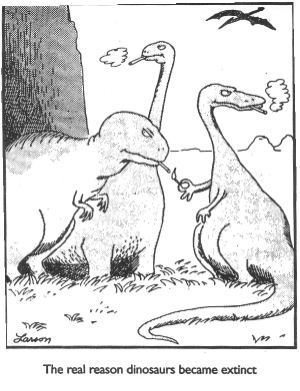 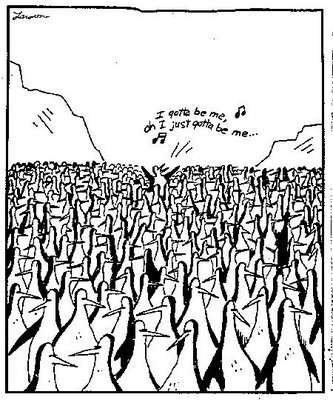 Learning Goals:  Genetics, DNA, and Cell ProcessesLearning Goals:  Genetics, DNA, and Cell ProcessesGuiding Question:How do scientists explain the similarities and variation in different organisms over time?Guiding Question:How do scientists explain the similarities and variation in different organisms over time?Content GoalsStudents will be able to:Use a Punnett square to determine possible characteristics in offspringDescribe the structure and function of DNA (phosphate, sugar, and base) Describe the structure and function of RNA (similarities and differences between DNA and RNA)Explain how DNA information is transcribed: transcriptionExplain how DNA information is translated to make proteins: translationDescribe the phases of the cell cycle and mitosisIdentify the steps of DNA replicationDescribe the phases of meiosisCompare and contrast mitosis and meiosisExplain the cause and effect of mutations in DNADescribe how biotechnology has impacted medical treatments, criminal justice, and food supplyExplain how DNA processes and environmental factors both play a significant role in causing variation within species and between speciesSkills GoalsStudents will be able to:Identify topic of textSummarize main idea in textSummarize supporting statements used to develop the main ideaPresent data in well-organized tablesPresent data in informative graphsInclude properly referenced quote in paragraphWrite APA citation for source usedOrganizing Ideas (Big Ideas and Links between Big Ideas)Students will understand:- how DNA is replicated in new cells or passed on to offspring- how DNA can vary from one generation to the next- how information in DNA results in protein synthesisOrganizing Ideas (Big Ideas and Links between Big Ideas)Students will understand:- how DNA is replicated in new cells or passed on to offspring- how DNA can vary from one generation to the next- how information in DNA results in protein synthesisAssessment – How will I know if students have mastered content, skills, and big ideas?- Summary and analysis of scientific article- Student-generated data tables and graphs- Individual assessments such as tests and quizzesAssessment – How will I know if students have mastered content, skills, and big ideas?- Summary and analysis of scientific article- Student-generated data tables and graphs- Individual assessments such as tests and quizzesKey VocabularyKey VocabularyKey VocabularyTraitAlleleDominantRecessiveGenotypePhenotype HeterozygousHomozygousChromosomeDNANucleotideBases (A,T, G, C)ProteinRNATranscriptionTranslationCodonAmino acidMitosisInterphase ProphaseMetaphaseAnaphaseTelophaseMeiosisHomologous chromosomesDiploidHaploidGameteZygoteCrossing overKaryotypeGMOCloning